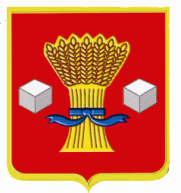 АдминистрацияСветлоярского муниципального района Волгоградской областиПОСТАНОВЛЕНИЕВ соответствии со статьей 264.2 Бюджетного кодекса Российской Федерации, со статьей 26 Положения о бюджетном процессе в Светлоярском муниципальном районе, утверждённого Решением Светлоярской районной Думы от 20.08.2015 года № 15/74, рассмотрев представленный отделом бюджетно-финансовой политики администрации Светлоярского муниципального района отчет об исполнении бюджета Светлоярского муниципального района за 1 полугодие 2016  года, п о с т а н о в л я ю:1. Утвердить отчет об исполнении бюджета Светлоярского муниципального района за 1 полугодие 2016 года по доходам в сумме 253 881,8 тыс. рублей, по расходам в сумме 257 732,9 тыс. рублей с превышение расходов над доходами (дефицит бюджета) в сумме  3 851,1 тыс. рублей, и следующие показатели:- исполнение доходов бюджета Светлоярского муниципального района по кодам классификации доходов бюджетов за 1 полугодие 2016года согласно приложению 1 к настоящему постановлению;- исполнение расходов бюджета Светлоярского муниципального района по разделам, подразделам классификации расходов бюджетов за 1 полугодие 2016 года согласно приложению 2  к настоящему постановлению;- исполнение расходов бюджета Светлоярского муниципального района по ведомственной структуре расходов бюджета Светлоярского муниципального района за 1 полугодие 2016 года согласно приложению 3 к настоящему постановлению;- исполнение источников финансирования дефицита бюджета Светлоярского муниципального района по кодам классификации источников финансирования дефицитов бюджетов за 1 полугодие 2016 года согласно приложению 4 к настоящему постановлению.2. Начальнику отдела бюджетно-финансовой политики администрации Светлоярского муниципального района (Евдокимова Л.А.) направить настоящее постановление в Светлоярскую районную Думу и Контрольно-счётную палату Светлоярского муниципального района в срок до 28.07.2016 года.	3. Отделу по муниципальной службе, общим и кадровым вопросам администрации Светлоярского муниципального района (Иванова Н.В.) направить настоящее постановление для опубликования в районную газету «Восход» и разместить на официальном сайте Светлоярского муниципального района Волгоградской области.	4. Контроль над исполнением настоящего постановления возложить на начальника отдела бюджетно-финансовой политики администрации Светлоярского муниципального района Л.А. Евдокимову.Глава муниципального района                                                              Б.Б. КоротковО.Г.  Скворцоваот22.07.2016                                                                   №1143Об утверждении отчета об исполнении бюджета Светлоярского муниципального района за 1 полугодие 2016  года